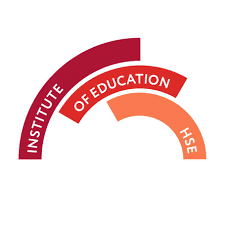 International Summer School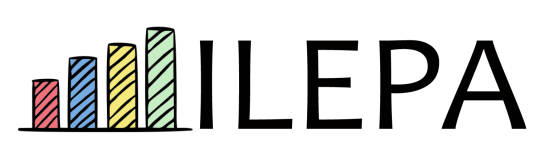 “Inequality of educational opportunities: Research and education policy”Moscow, July 1 - 6The summer school offers two types of sessions – lectures on selected topics and round tables, where participants are able to shortly present their own projects. Each round table may include up to 8 presentations and their discussion. Each day of the school (including lectures and round tables) is devoted to a separate theme.Day 1. Sunday (July 1st)16 Potapovskiy Pereulok, Building 10, room 30915.00-15.30 Registration15.30-16.00 Introduction to the Summer school program16.00-17.00 Cocktail Reception Day 2. Monday (July 2nd) “Inequality of educational opportunities: What do research studies tell us?”Myasnitskaya  20, room 5229.45-10.00 Coffee-break10.00-11.30 Lecture “Education inequality: Theory and evidence” (Ricardo Madeira)11.30-11.45 Break11.45-13.15 Lecture “Socioeconomic gaps and secondary/postsecondary education access and completion” (Susan Dumais)13.15-14.00 Lunch14.00-15.30 Round table. Participants’ presentations15.30-15.45 Coffee-break15.45-17.15 Lecture “How education affects inequality: structure, culture and agency” (Pavel Sorokin)Day 3. Tuesday (July 3rd) “Educational resilience and schools efficiency”Myasnitskaya  20, room 5229.45-10.00 Coffee-break10.00-11.30 Lecture “Measuring educational inequality” (Tommaso Agasisti)11.30-11.45 Break11.45-13.15 Lecture “Resilient schools. Factors of educational resilience. School level interventions that aim to support students in difficult social contexts” (Tommaso Agasisti)13.15-14.00 Lunch14.00-15.30 Round table. Participants’ presentations15.30-15.45 Coffee-break15.45-17.15 Lecture “School efficiency evaluation and educational equity” (Tommaso Agasisti)18.00-20.00 Excursion (optional)Day 4. Wednesday (July 4th) “Educational support to families”Myasnitskaya  20, room 5229.45-10.00 Coffee-break10.00-11.30 Lecture “What do research studies tell about how parents of different social class are involved into their children’s education?” (Susan Dumais)11.30-11.45 Break11.45-13.15 Lecture “Programs aiming to support families’ involvement” (Susan Dumais)13.15-14.00 Lunch14.00-15.30 Round table. Participants’ presentations15.30-15.45 Coffee-break15.45-17.15 Lecture “Parental teaching-to-read practices and children’s literacy in Russia according to PIRLS” (Andrey Zakharov, Anastasia Kapuza)Day 5. Thursday (July 5th) “Students’ academic trajectories” Myasnitskaya  20, room 5229.45-10.00 Coffee-break10.00-11.30 Lecture “Education choice and academic mobility: Evidence and policy interventions” (Ricardo Madeira)11.30-11.45 Break11.45-13.15 Lecture. “Students’ social class, educational outcomes and trajectories in Russia” (Tatiana Khavenson, Tatiana Chirkina)13.15-14.00 Lunch14.00-15.30 Round table. Participants’ presentations 15.30-15.45 Coffee-break15.45-17.15 Lecture. “Educational resilience: The case of Russia” (Marina Pinskaya, Tatiana Khavenson, Tatiana Chirkina)Day 6. Friday (July 6th) “Educational policy and inequality issues” Myasnitskaya  20, room 5229.45-10.00 Coffee-break10.00-11.30 Lecture “Educational policy evaluation: Theoretical and practical aspects” (Ricardo Madeira)11.30-11.45 Break11.45-13.15 Lecture “Educational policy and issues of equality and equity in education” (Isak Froumin)13.15-14.00 Dinner14.00-15.30 Round table. Participants’ presentations15.30-16.00 Closing ceremony16.00-17.30 Cocktail Reception